新 书 推 荐中文书名：《优秀科幻小说精选》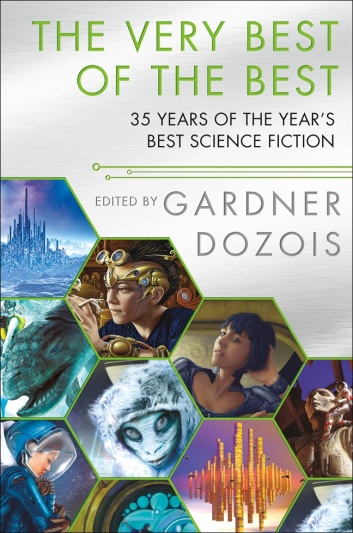 英文书名：THE VERY BEST OF THE BEST作    者：Gardner Dozois出 版 社：St. Martin代理公司：ANA/Cindy Zhang页    数：704页出版时间：2019年2月代理地区：中国大陆、台湾审读资料：电子稿类    型：科幻小说版权已授：匈牙利。内容简介：    这是十年来第一次，由科幻小说领域的世界权威机构编撰的科幻小说佳作作品集。    《优秀科幻小说精选》（The Year’s Best Science Fiction ）是几十年来同类图书中涵盖范围最广的一部科幻短篇小说选集。现在，在出版了35年年度最佳科幻短篇小说选集之后，圣马丁出版社推出了这部优秀科幻短篇小说选集的终极版。本书由传奇编辑加德纳·多佐伊斯（Gardner Dozois）编辑整理，这是一部具有里程碑意义的选集，精选了一些最优秀的科幻短篇小说。本书收录了查尔斯·斯特劳斯（Charles Stross）、迈克尔·斯旺维克（Michael Swanwick）、南希·克雷斯（Nancy Kress）、格雷格·伊根（Greg Egan）、斯蒂芬·巴克斯特（Stephen Baxter）、帕特·卡迪根（Pat Cadigan）等作家的短篇小说，以及许多其他作品。    “本书的38个故事选自在过去十五年中，由多佐伊斯编辑出版的年度最佳科幻小说选集，它证明了科幻小说惊人的写作范围及其作家的多样性和才华。埃莉诺·阿纳森（Eleanor Arnason）的《骨头波特》（“The Potter of Bones”）主要描写了一位原始社会的艺术家把科学方法应用到自己的作品中；约翰·凯塞尔（John Kessel）的《赫尔维坦文艺复兴之前的事件》（“Events Preceding the Helvetican Renaissance”）把故事的背景放在一个技术与宗教相互融合的世界；迈克尔·斯旺威克（Michael Swanwick）的《锡沼泽》（“Tin Marsh”）和约翰·巴恩斯（John Barnes）的《火星之心》（“Martian Heart”）都详细阐述了人类在外星环境中所面临的挑战；而查尔斯·斯特劳斯（Charles Stross）的《流氓农场》（“Rogue Farm”）和帕特·卡迪根（Pat Cadigan）的《外出吃寿司的女孩》（“The Girl-Thing Who Went Out for Sushi”）则在推测未来生活可能采取的奇怪形式。尽管所有故事都是在描述未来生活，具有前瞻性的，但也有几位作家对雷·布拉德伯里（Ray Bradbury）、H.P.洛夫克拉夫特（H.P. Lovecraft）和埃德加·赖斯·巴勒斯（Edgar Rice Burroughs）开创性的文体进行了致敬，他们是凯奇·贝克（Kage Baker）、伊丽莎白·贝尔（Elizabeth Bear）、莎拉·莫奈特（Sarah Monette）和艾伦·M.斯蒂尔（Allen M. Steele）。多佐伊斯是过去五十年里科幻小说界最伟大的编辑之一，本书则收录了21世纪最优秀的科幻短篇小说。”----《出版者周刊》（Publishers Weekly ）星级书评目录THE POTTER OF BONES by Eleanor ArnasonROGUE FARM by Charles StrossTHE LITTLE GODDESS by Ian McDonaldDEAD MEN WALKING by Paul McAuleyTIN MARSH by Michael SwanwickGOOD MOUNTAIN by Robert ReedWHERE THE GOLDEN APPLES GROW by Kage BakerTHE SLEDGE-MAKER’S DAUGHTER by Alastair ReynoldsGLORY by Greg EganFINISTERRA by David MolesTHE ILLUSTRATED BIOGRAPHY OF LORD GRIMM by Daryl GregoryUTRIUSQUE COSMI by Robert Charles WilsonEVENTS PRECEDING THE HELYETICAN RENAISSANCE by John KesselUSELESS THINGS by Maureen McHughMONGOOSE by Sarah Monette and Elizabeth BearHAIR by Adam RobertsTHE THINGS by Peter WattsTHE EMPEROR OF MARS by Allen M. SteeleFLOWER, MERCY, NEEDLE, CHAIN by Yoon Ha LeeMARTIAN HEART by John BarnesTHE INVASION OF VENUS by Stephen BaxterWEEP FOR DAY by Indrapramit DasTHE GIRL-THING WHO WENT OUT FOR SUSHI by Pat CadiganTHE MEMCORDIST by Lavie TidharTHE BEST WE CAN by Carrie VaughnTHE DISCOVERED COUNTRY by Ian R.  MacLeodPATHWAYS by Nancy KressTHE HAND IS QUICKER by Elizabeth BearSOMEDAY by James Patrick KellyTHE LONG HAUL, FROM THE ANNALS OF TRANSPORTATION, THE PACIFIC MONTHLY, MAY 2009 by Ken LiuTHREE CUPS OF GRIEF, BY STARLIGHT by Aliette De BodardCALVED by Sam J. MillerEMERGENCE by Gwyneth JonesRATES OF CHANGE by James S. A. CoreyJONAS AND THE FOX by Rich LarsonKIT: SOME ASSEMBLY REQUIRED by Kathe Koja and Car ter ScholzWINTER TIMESHARE by Ray NaylerMY ENGLISH NAME by R. S. Benedict作者简介：    加德纳·多佐伊斯（Gardner Dozois）（1947-2018年）是科幻小说领域最受欢迎的编辑之一，曾十五次获得雨果奖最佳编辑奖。他在《阿西莫夫科幻小说杂志》（Asimov’s Science Fiction Magazine ）担任编辑二十余年。他还担任了选集《年度最佳科幻小说》（The Year’s Best Science Fiction ）的编辑，以及《战士》（Warrior）、《垂死的地球之歌》（Songs of the Dying Earth）等多部选集的联合编辑。作为作者，多佐伊斯两次获得星云奖（Nebula Award）最佳短篇小说奖。他于2011年入选科幻小说名人堂，并获得云雀奖（Skylark Award）终身成就奖。他生前居住在宾夕法尼亚州费城。媒体评价：    “这是一段非常杰出的职业生涯的最后一个顶点……这是对一个终生热爱并致力于短篇小说的人的见证。”----《科克斯书评》（Kirkus Reviews）    “加德纳•多佐伊斯是选集《年度最佳科幻小说》（Year’s Best Science Fiction ）的编辑，这是一个每年出版一卷的科幻小说选集，该书系选择的范围很广，规模很大，已经成为一个伟大的故事宝库，一个具有不可估量的历史意义的档案馆。现在，多佐伊斯在这些故事中精选出了多个最优秀的短篇小说。”----罗伯特·席尔韦伯格（Robert Silverberg）    “如果一个科幻迷在机缘巧合下遇上了时间偏差，从1984年来到此时此地，那么他一定非常想知道他最喜欢的这些文学类型在过去的二十多年里发生了什么，你所需要做的，就是给他一本加德纳•多佐伊斯的《优秀科幻小说精选》。本书中的短篇小说都是这几十年里科幻作者所能提供的最优秀的作品，这个领域里最受尊敬的编辑将其挑选出来，汇聚成一个选集……每个科幻迷的书架上都应该有一本。”----乔治·R. R. 马丁（George R. R. Martin），畅销书《权力的游戏》（ A Game of Thrones）的作者    “几十年来，加德纳·多佐伊斯的《年度最佳科幻小说》界定了这个领域。这个书系不仅是年度重要作品，也是整个科幻短篇小说领域的重要作品。” ----查尔斯·N.布朗（Charles N. Brown），《轨迹杂志》（Locus Magazine）的出版人    “自1984年以来，《年度最佳科幻小说》（The Year’s Best Science Fiction ）已收录了来自世界各地的作家创作的六百多篇科幻短篇小说。每年，该系列都会精选一些作家，并对科幻小说的主题和寓意进行研究。多佐伊斯在《阿西莫夫科幻小说杂志》担任了二十多年的编辑，并且曾经获得星云奖，他在2018年5月完成了对本书收录的文章的选择，这其中包含了肯·刘（Ken Liu）（《长途旅行》“The Long Haul, from the Annals of Transportation, The Pacific Monthly, May 2009”）、斯蒂芬·巴克斯特（Stephen Baxter）（《入侵金星》“The Invasion of Venus”）和伊丽莎白·贝尔（Elizabeth Bear）（《手更快》“The Hand Is Quicker…”）等35位广受读者欢迎的科幻小说作者，他们的杰作都为本书增色颇多。这部选集是对过去十多年来最优秀的当代科幻小说的又一次富有启发性的审视，它为读者们提供了一系列精彩的角色、情节和主题，以及一些人们遗忘了的科幻作家及作品。”----《图书馆周刊》（Library Journal ）星级书评谢谢您的阅读！请将回馈信息发至：张滢（Cindy Zhang）安德鲁﹒纳伯格联合国际有限公司北京代表处北京市海淀区中关村大街甲59号中国人民大学文化大厦1705室, 邮编：100872电话：010-82504506传真：010-82504200Email: cindy@nurnberg.com.cn网址：www.nurnberg.com.cn微博：http://weibo.com/nurnberg豆瓣小站：http://site.douban.com/110577/微信订阅号：ANABJ2002